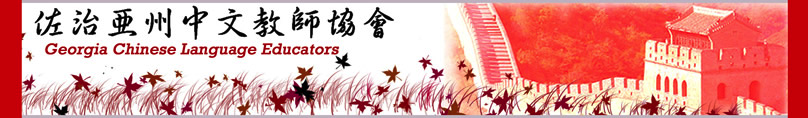 Georgia Chinese Language Educators (GCLE) Teacher of the Year Guidelines - 2019The GCLE Teacher of the Year is intended to elevate the status of Chinese language teaching at the state level by creating opportunities for recognizing the most accomplished members of our profession.   ELIGIBILITY Two years as a GCLE member, one of which must be the current year (to be verified by the GCLE database);Three continuous years as a full-time Chinese language teacher in a K-12 or university level Chinese language program; Recognized leadership in or service to the Chinese language profession in Georgia.SUBMISSION REQUIREMENTS An application must include 2 items: (1) A nomination cover page, and;  (2) A brief recommendation letter or outline stating the reasons for nomination (no more than a half page, single-spaced). Any school administrator or colleague may recommend a teacher as long as the teacher being nominated is a member of GCLE. No self-nominations please. PROCEDUREThe required documents must be submitted to gclegroup@gmail.com no later than Sunday, January 27, 2019. Upon receiving the nominations, the GCLE TOY Committee will vote anonymously prior to the annual meeting. The 2019 GCLE Teacher of the Year selection will be announced at the close of the annual meeting. Self-Nominations are not accepted. 